PROJECT  STATEMENTThe general description and the aim of the project should be clarified in this section. The method which is employed in the project should be explained. Challenging and interesting parts of the study can be written here. Expected outcomes should be given.CURRENT STATUS Studies which is completed so far and ongoing at the time of reporting should be pointed out in here.PLANNED PROJECT TASKS In this section the work which is expected to be done until the end of the project study should be written. Please indicate which standards will be considered in the project based on the Section 5 in EK3. REFERENCES[1] Einstein, A., Podolsky, B., & Rosen, N. (1935). Can quantum-mechanical description of physical reality be considered complete?. Physical review, 47(10), 777.[2] Cover, T. M., & Thomas, J. A. (2012). Elements of information theory. John Wiley & Sons.[3] Grossglauser, M., & Tse, D. (2001). Mobility increases the capacity of ad-hoc wireless networks. In INFOCOM 2001. Twentieth Annual Joint Conference of the IEEE Computer and Communications Societies. Proceedings. (Vol. 3, pp. 1360-1369).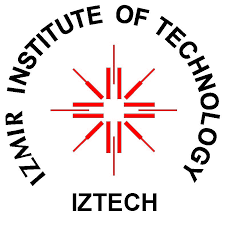 